ГОРОДСКОЙ СОВЕТ   МУНИЦИПАЛЬНОГО ОБРАЗОВАНИЯ« ГОРОДСКОЙ ОКРУГ ГОРОД  НАЗРАНЬ»РЕШЕНИЕ№ 34/123-2                                                                            от 24 апреля   2014 г.О флаге   муниципального образования « Городской округ город Назрань» 	В соответствии Федеральным законом № 154 –ФЗ от 28.08.1995  « Об общих принципах организации местного самоуправления в Российской Федерации», Уставом г.Назрань Городской совет муниципального образования «Городской округ город Назрань» решил:1. Утвердить рисунок  флага  муниципального образования « Городской округ город Назрань» (прилагается).2. Направить настоящее Решение в Геральдический совет при Президенте Российской Федерации для внесения в Государственный геральдический регистр.3. Опубликовать (обнародовать) настоящее Решение в средствах массовой информации.4. Контроль за исполнением  настоящего Решения возложить на заместителя  председателя  Городского  совета  У.Х.Евлоева.  Председатель  Городского совета                                         М.С.ПарчиевПриложение к Решению Городского совета муниципального образования« Городской округ город Назрань»                                                                        от 22 .04. 2014 г. №34/123-2Многоцветный рисунок флага муниципального образования « Городской округ город Назрань»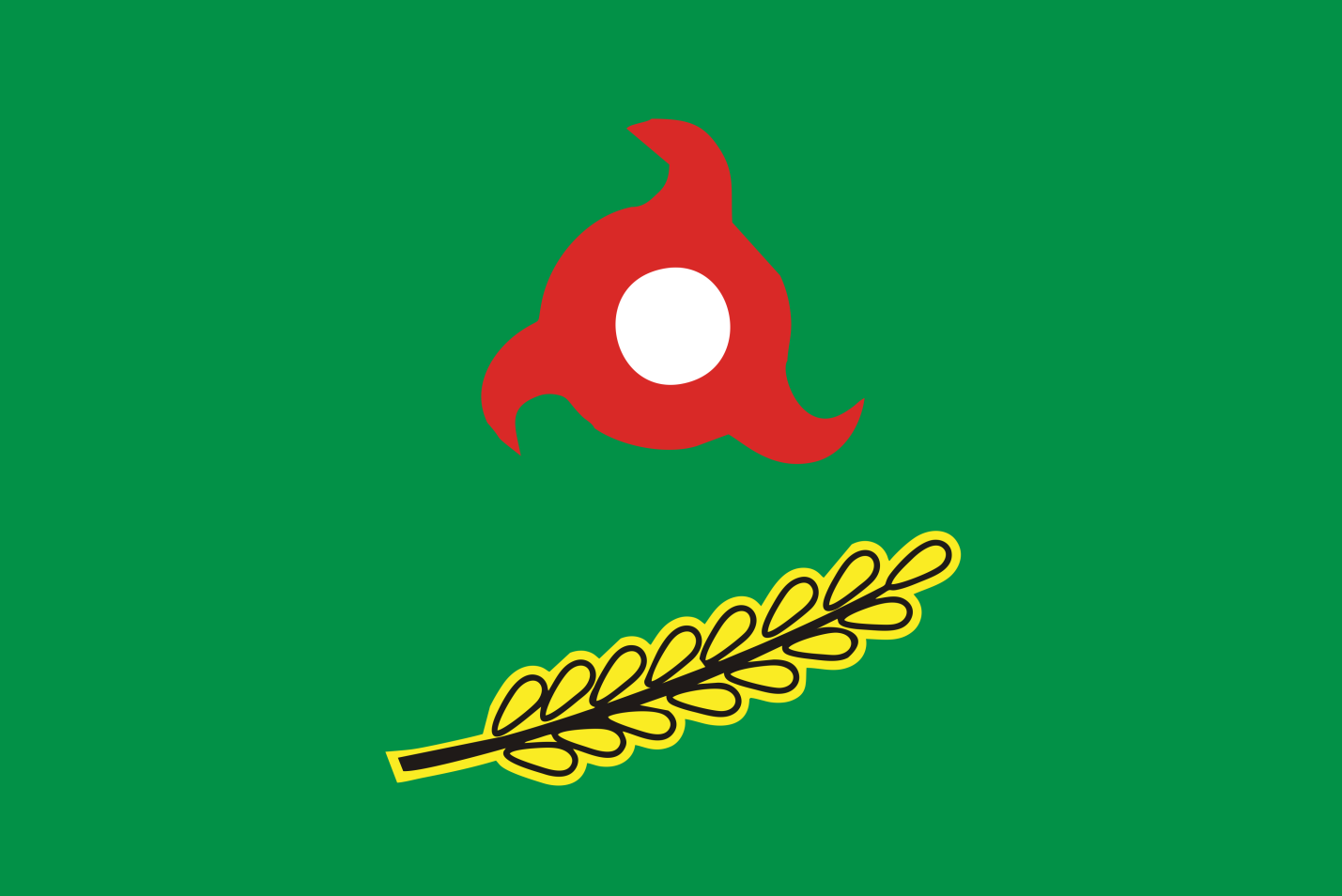 Приложение к Решению Городского совета муниципального образования« Городской округ город Назрань»                                                                        от 22 .04. 2014 г. №34/123-2Многоцветный рисунок флага муниципального образования « Городской округ город Назрань»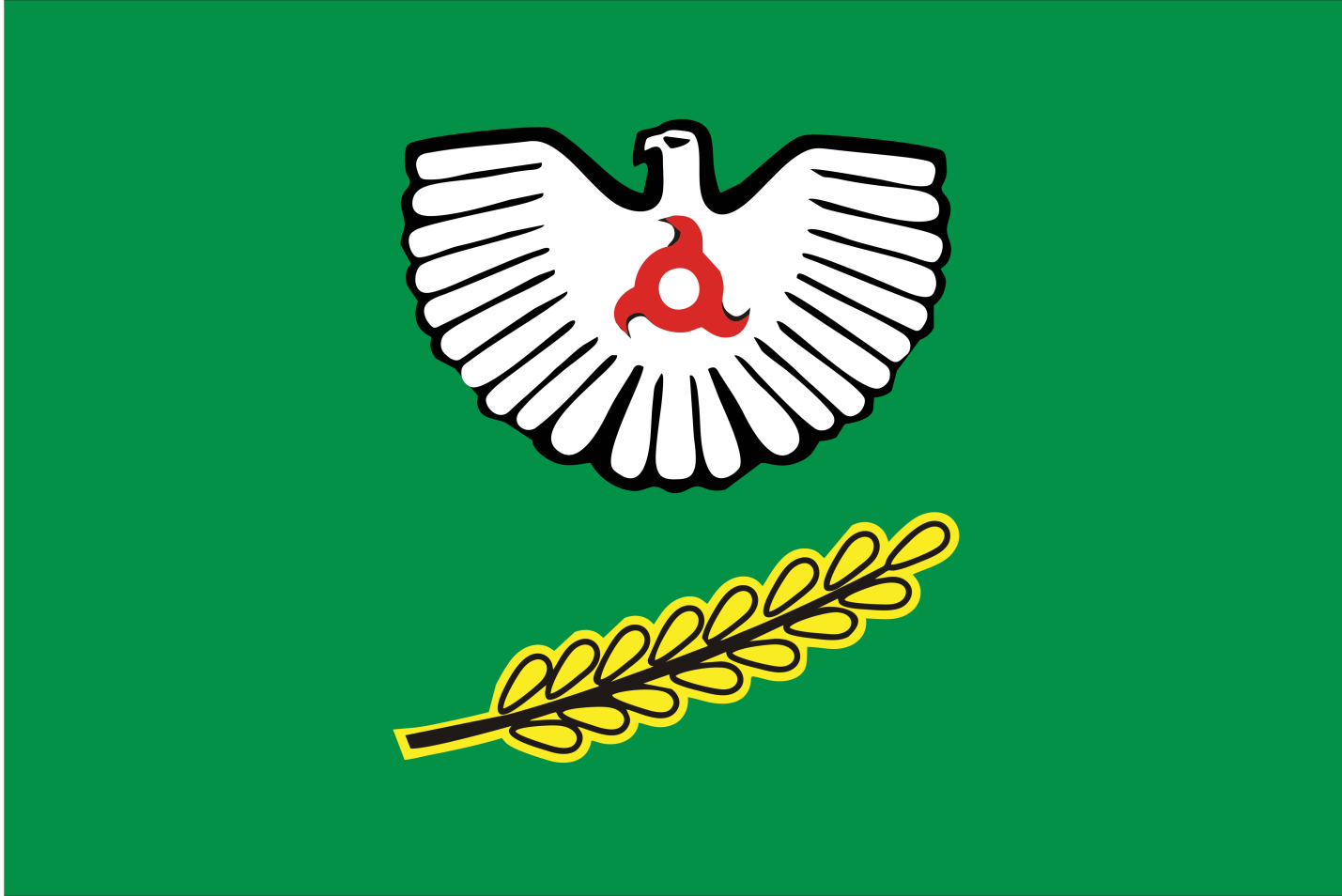 ГIАЛГIАЙ                	                 РЕСПУБЛИКА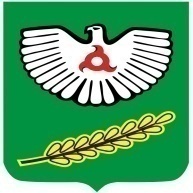 РЕСПУБЛИКА                                                                             ИНГУШЕТИЯ